ДодатокТЕХНІЧНІ ВИМОГИ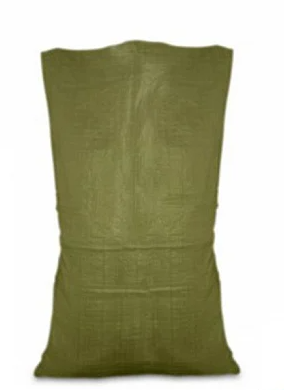 1Мішки поліпропіленові 105*55 см, 50 кг ( зелені або чорні)